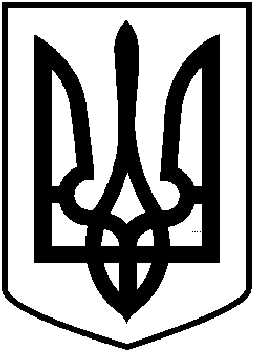                                                                                                               ПРОЄКТ      ЧОРТКІВСЬКА  МІСЬКА  РАДА_____________________ СЕСІЯ ВОСЬМОГО СКЛИКАННЯРІШЕННЯ	 ____ грудня 2021  року                                                                       № м. ЧортківПро надання дозволу на розроблення проектів землеустрою щодо відведення земельних ділянок у власність громадянам в м. Чортків Тернопільської  області            Розглянувши заяви громадян керуючись ст.  12, 22, 40, 116, 118, 121, 122, 123 Земельного кодексу України, Законом України «Про землеустрій», Законом України «Про Державний земельний  кадастр», ст. 26  Закону України «Про місцеве самоврядування в Україні», міська радаВИРІШИЛА:           1.Надати дозвіл на розроблення проектів землеустрою щодо відведення земельних ділянок  у власність :1.1. Гр. ***  орієнтовною площею 0,0991 га для ведення    особистого    селянського    господарства  за  рахунок   земель  комунальної власності Чортківської   міської   ради   сільськогосподарського   призначення (сільськогосподарські угіддя – рілля)  по вул . Лісова ***, в м. Чортків  Тернопільської області. 1.2.Гр. *** орієнтовно  площею 0,0032 га для  будівництва  індивідуального  гаража за рахунок земель комунальної власності Чортківської міської ради по вул. Монастирська ***, м. Чортків,  Тернопільської  області. 1.3.Гр. *** орієнтовно  площею 0,0022 га для  будівництва  індивідуального  гаража за рахунок земель комунальної власності Чортківської міської ради по вул. Набережна *** , м. Чортків,  Тернопільської  області. 2. Проекти землеустрою щодо відведення земельної ділянки у власність подати для розгляду та затвердження у встановленому законодавством порядку.3.Копію рішення направити у відділ Держгеокадастру в Чортківському районі та заявникам.4. Контроль за виконанням рішення покласти на постійну комісію міської ради з питань містобудування, земельних відносин та екології.Міський голова                                                                Володимир ШМАТЬКОЗазуляк А.І.Дзиндра Я.П.Гурин В.М.Фаріон М.С.